That’s Life (Lovin’ You Right Back)Corin Raymond 2004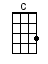 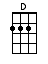 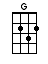 INTRO: / 1 2 3 4 / [G][C] / [G][C] / [G][C] / [G][C] /[G] In the bottle there’s a [C] half a glass of [G] red wine [C]And [G] on my floor there’s a [C] trapezoid of [G] sunshine [C]If I could [G] crack my head and [C] spill out all my [G] daydreams [C]You’d find [G] self-esteems and [C] rhyme-schemes and [G] moonbeams [C][G] If I could show you [C] everything my [G] skin hides [C]If I could [G] peel me back and [C] look into my [G] insides [C]You’d find a [G] love [C] burnin’, a [G] hole in my heart [C][G] And all the love I [C] give away’sGonna rico-[G]chet back my way [C] someday I’d say[G] All the love I [C] give away’s gonna rico-[G]chet back my way [C] somedayI [G] think today I’ll [C] stop keepin’ [D] track[G] That’s [C] life [G] lovin’ [C] you right [G] back That’s [C] life [G] lovin’ [C] you right [G] backMakes me wanna get my [C] bare feet on and [G] do a little boogaloo [C][G] Makes me wanna [C] write you a song for [G] when you’re feelin’ [C] blue[G] Somethin’ you could [C] shake it toSend a [G] shiver through your [C] sacroili-[D]ac 2 3 4 [G] That’s [C] life [G] lovin’ [C] you right [G] back That’s [C] life [G] lovin’ [C] you right [G]Livin’ [C] you right [G] lovin’ [C] you right [G] back [C][G] Mm mm [C] mm-mm [G] mm [C] / [G][C] / [G][C] /[G] Mm mm [C] mm-mm [G] mm [C] / [G][C] / [G][C] /[G] Mm mm [C] mm-mm [G] mm [C] / [G][C] / [G][C] /[G] Mm mm [C] mm-mm [G] mm [C] mm-[G]mm [C]A [G] song is an act of [C] premeditated [G] beauty [C]A [G] song is joy and [C] I consider it my [G] duty [C]On a [G] Saturday in the [C] middle of Septem-[G]ber [C]To [G] sit in the sun and [C] sing this little [G] number [C]It says I got a [G] love [C] burnin’, a [G] hole in my [C] heart[G] And all the love I [C] give away’sGonna rico-[G]chet back my way [C] someday I’d say[G] All the love I [C] give away’s gonna rico-[G]chet back my way [C] somedayIt’s [G] safe to say it’s a [C] natural [D] fact 2 3 4[G] That’s [C] life [G] lovin’ [C] you right [G] back That’s [C] life [G] lovin’ [C] you right [G] backMakes me wanna get my [C] bare feet outMakes me [G] wanna run through the [C] rain[G] Makes me wanna [C] laugh and shout and [G] sing a bold re-[C]frainThat [G] goes against the [C] grainBut [G] rolls just like a [C] train down the [D] track 2 3 4[G] That’s [C] life [G] lovin’ [C] you right [G] back That’s [C] life [G] lovin’ [C] you right [G]Livin’ [C] you right [G] lovin’ [C] you right [G] backThat’s [C] life [G]www.bytownukulele.ca